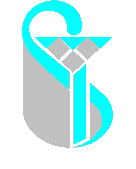 دانشگاه علوم پزشکیوخدمات بهداشتی درمانی ايراندانشکده پرستاری و مامائیبرگ درخواست استفاده از ماشین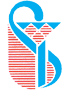 تاریخ:نام واحد درخواست کننده:مقصد:ساعت حرکت:نام مسافر:نام راننده:مسئول واحد:رئیس امور عمومی:*ضمنا جهت استفاده از وسیله نقلیه 1 روز قبل از ساعت حرکت هماهنگ شود.